Сумська міська радаVІІ СКЛИКАННЯ               СЕСІЯРІШЕННЯвід                       2019 року №       -МРм. СумиРозглянувши звернення юридичної особи, надані документи, відповідно до протоколу засідання постійної комісії з питань архітектури, містобудування, регулювання земельних відносин, природокористування та екології Сумської міської ради від 10.10.2019 № 170, статей 12, 92, 107 Земельного кодексу України, пункту «в» статті 55 Закону України «Про землеустрій», керуючись пунктом 34 частини першої статті 26 Закону України «Про місцеве самоврядування в Україні», Сумська міська рада  ВИРІШИЛА:Надати приватному акціонерному товариству «Сумська обласна друкарня» корпоративне підприємство ДАК «Укрвидавполіграфія» дозвіл на розроблення технічної документації із землеустрою щодо відновлення меж земельної ділянки в натурі (на місцевості) за адресою: м. Суми, вул. Герасима Кондратьєва, 215, площею 1,2344 га, що перебуває в користуванні для розміщення виробничої бази згідно з державним актом на право постійного користування землею від 28.09.2001 серія СМ № 00094, зареєстрованого в Книзі записів державних актів на право постійного користування землею за № 231.Сумський міський голова                                                                           О.М. ЛисенкоВиконавець: Клименко Ю.М.Ініціатор розгляду питання –– постійна комісія з питань архітектури, містобудування, регулювання земельних відносин, природокористування та екології Сумської міської ради Проект рішення підготовлено департаментом забезпечення ресурсних платежів Сумської міської радиДоповідач – департамент забезпечення ресурсних платежів Сумської міської ради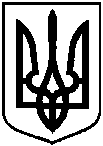 Проектоприлюднено «__»_________2019 р.Про надання приватному акціонерному товариству «Сумська обласна друкарня» корпоративне підприємство ДАК «Укрвидавполіграфія» дозволу на розроблення технічної документації із землеустрою щодо відновлення меж земельної ділянки в натурі                          (на місцевості) за адресою: м. Суми, вул. Герасима Кондратьєва, 215